УВАЖАЕМЫЕ АБОНЕНТЫ!В многоквартирном доме по адресу:Г. ПУШКИНО, УЛ. ИНСТИТУТСКАЯ, Д. 12Филиалом МУП «Межрайонный Щёлковский Водоканал» - «Водоканал городского округа Пушкинский» 22.12.2022 г. и 23.12.2022 г. с 09-00 до 18-00 БУДЕТ ПРОВОДИТЬСЯ ПРОВЕРКА СЧЕТЧИКОВ ВОДЫ в соответствии п.82 Постановления Правительства Российской Федерации от 6 мая 2011 г. № 354 «О предоставлении коммунальных услуг собственникам и пользователям помещений в многоквартирных домах и жилых домов» (далее по тексту Правила). Вам необходимо предоставить допуск в указанное время представителя водоканала в помещение (в квартиру). В случае отсутствия возможности обеспечить допуск представителям водоканала в жилое помещение по причине временного отсутствия, сообщите по телефонам: +7-929-662-66-81, +7-926-957-09-23 ил на эл.почту: okno-vodokanal@mail.ruв срок не позднее 2 дней до даты проведения проверки, с указанием иных возможных даты и времени допуска для проведения проверки.В случае не предоставления доступа в занимаемое жилое помещение, сотрудники водоканала составят акт об отказе в допуске к приборам учета, являющийся основанием для изменения порядка расчета платы за коммунальные услуги. Плата за коммунальную услугу определяется исходя из рассчитанного среднемесячного объема потребления коммунального ресурса начиная с даты, когда был составлен акт об отказе в допуске к прибору учета, но не более 3-х расчетных периодов подряд. По истечении 3-х расчетных периодов с даты составления такого акта, расчет платы за коммунальную услугу будет производиться исходя из норматива потребления коммунальных услуг и повышающего коэффициента и количества постоянно и (или) временно зарегистрированных граждан в помещении, если зарегистрированные граждане отсутствуют — исходя из количества собственников помещения — п.60, п.85(3) Правил.Просьба подготовить документы на приборы учета (паспорта или акты поверки). По всем возникшим вопросам обращаться по телефонам: +7-929-662-66-81, +7-926-957-09-23 или на эл.почту: okno-vodokanal@mail.ruФИЛИАЛ МУНИЦИПАЛЬНОГО УНИТАРНОГО ПРЕДПРИЯТИЯ ГОРОДСКОГО ОКРУГА ЩЕЛКОВО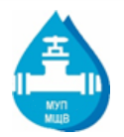 «МЕЖРАЙОННЫЙ ЩЁЛКОВСКИЙ ВОДОКАНАЛ» -                                      «ВОДОКАНАЛ ГОРОДСКОГО ОКРУГА ПУШКИНСКИЙ»                                                         (ФИЛИАЛ МУП «МЩВ» - «ВОДОКАНАЛ ГОРОДСКОГО ОКРУГА ПУШКИНСКИЙ)